ZAMIERZENIA DYDAKTYCZNO- WYCHOWAWCZE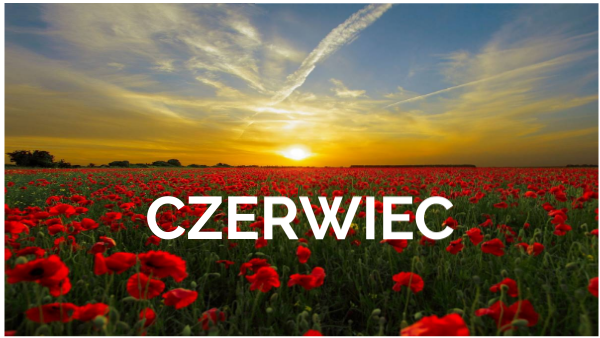  GRUPA STARSZAKI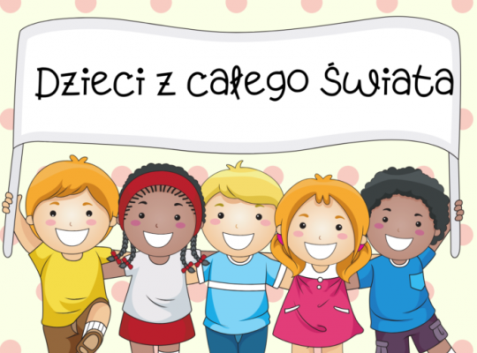 TYDZIEŃ I – DZIECI Z CAŁEGO ŚWIATA-zapoznanie z datą 1 czerwca,-zapoznanie z życiem dzieci w Polsce,                                          - poznanie warunków życia dzieci na innych kontynentach,- poznawanie przez dzieci świata wartości.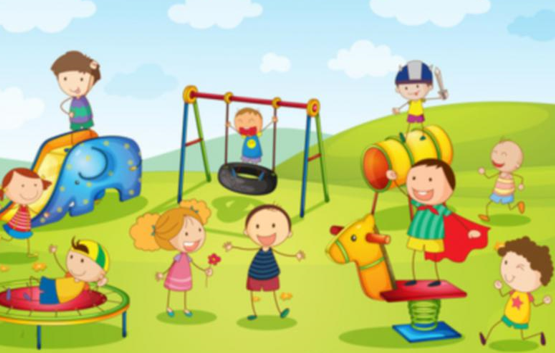  TYDZIEŃ II- MOJE PODWÓRKO-poznawanie właściwych zachowań względem innych osób,- zapoznanie z cyklem rozwoju pszczoły,- poznanie znaczenia słowa – „przyjaźń, przyjaciel,- kształtowanie poczucia rytmu.            TYDZIEŃ III- WKRÓTCE WAKACJE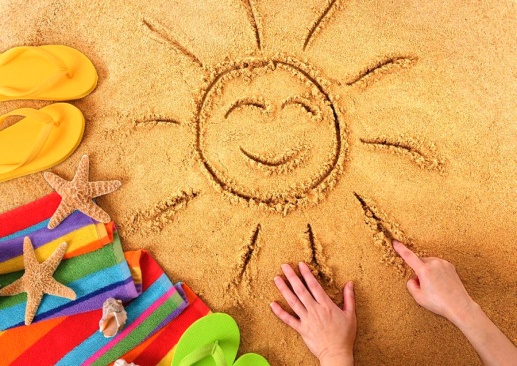  - zapoznanie z różnymi miejscami wakacyjnego wypoczynku - poznanie zagrożeń związanych z wakacyjnym wypoczynkiem,  -kształtowanie umiejętności wypowiadania się na temat wakacji,  -kształtowanie sprawności fizycznej.TYDZIEŃ IV- WKRÓTCE WAKACJE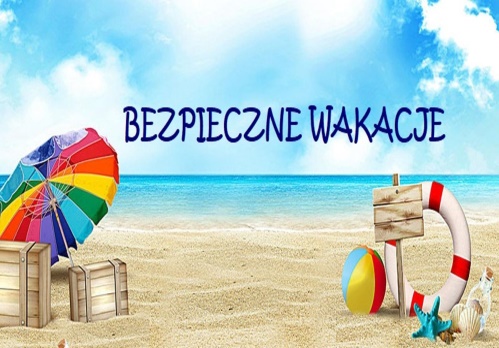 - kształtowanie sprawności manualnych dzieci - wyrabianie  szacunku do najbliższych i znajomych podczas wakacji,-wypowiadanie się na temat  spędzania bezpiecznych wakacji z rodziną,-utrwalenie wiadomości związanych  z wyposażeniem  na wakacyjny wypoczynek,- doskonalenie umiejętności  prawidłowego zachowania się na scenie-opanowanie tremy